Pyramid Task 2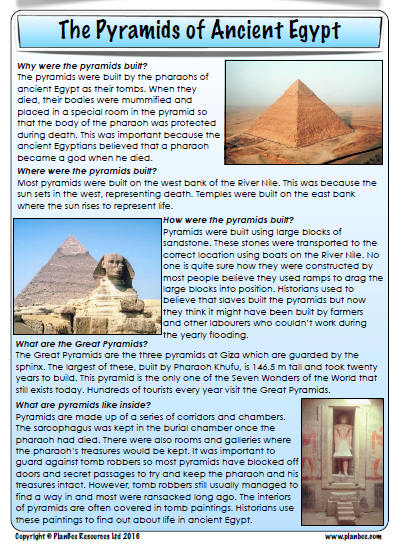 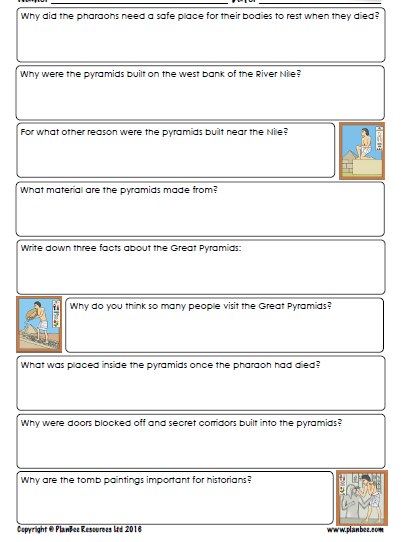 